Story Notes FormatTitle:Author:Point of View:  First Person			Second Person			Third Person Objective			Third Person Limited			Third Person OmniscientMain Conflicts:			Man vs. Man (external)			Man vs. Nature (external)			Man vs. Society (external)			Man vs. Himself (internal)Characterization: List of main characters			Physical attributes				Personality traits						Direct and indirectSetting:  Includes information about time and location 				Theme: Main idea or underlying meaningMoral:  The lesson if applicableSummary:  Important points of the plot in paragraph formFreytag’s Pyramid:  Detailed plot map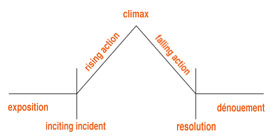 